INNOWACYJNE NARZĘDZIA EDUKACYJNE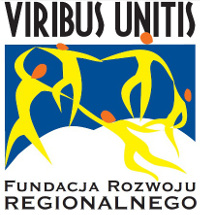 Temat: „BIZNESPLAN – PODSTAWY MARKETINGU”Materiały dydaktyczne przygotowali:dr Tomasz Zacłonadr Monika MakowieckaĆwiczenie 1Jakie elementy decydują o tym, że możemy powiedzieć: „wprowadzamy na rynek nowy produkt”?, Czy musi to być nowość typu: pierwsza płyta CD, pierwsza kuchenka mikrofalowa itp. ………………………………………………………………………………………………………………………………………………………………………………………………………………………………………………………………………………………………………………………………………………………………………………………………………………………………………………………………………………………………………………………………………………………………………………Ćwiczenie 2Jakie są powody projektowania i wprowadzania na rynek nowych produktów?………………………………………………………………………………………………………………………………………………………………………………………………………………………………………………………………………………………………………………………………………………………………………………………………………………………………………………………………………………………………………………………………………………………………………………Ćwiczenie 3Spróbuj podać kilka cech, charakteryzujących pracowników przedsiębiorstwa usługowego, które mogą wpływać na jakość usług i być uważane za istotne przez klientów.………………………………………………………………………………………………………………………………………………………………………………………………………………………………………………………………………………………………………………………………………………………………………………………………………………………………………………………………………………………………………………………………………………………………………………………………………………………………………………………………………………………………………………………………………………………………………………………………………………………………………………………………………………………………………………………………………………………………………………………………………………………………………………………………………………………………………………………………………………………………Ćwiczenie 4Zaprojektuj (możesz z koleżanką lub kolegą) dowolny lecz nowy produkt lub usługę i opracuj plan wprowadzenia go na rynek według następujących wytycznych:Wykreuj pomysł (ideę) nowego produktu (całkiem nowego lub modyfikacji istniejącego). Dla znalezienia pomysłu na nowy produkt zorganizuj „burzę mózgów”. Pomysł na nowy produkt powinien wynikać z obserwacji rynku krajowego i rynków zagranicznych (wykorzystaj internet).………………………………………………………………………………………………………………………………………………………………………………………………………………………………………………………………………………………………………………………………………………………………………………………………………………………………………………………………………………………………………………………………………………………………………………………………………………………………………………………………………………………………………………………………………………………………………………………………………………………………………………………………………………………………………………………………………………………………………………………………………………………………………………Określ rodzaj pierwotnych i wtórnych informacji niezbędnych do zaplanowania nowego produktu oraz źródeł i sposobów gromadzenia tych informacji. Chodzi m.in. o informacje o podobnych, konkurencyjnych produktach już znajdujących się na rynku oraz o informacje, które pozwoliłyby oszacować potencjalny popyt na nowy produkt oraz jego cenę.………………………………………………………………………………………………………………………………………………………………………………………………………………………………………………………………………………………………………………………………………………………………………………………………………………………………………………………………………………………………………………………………………………………………………………………………………………………………………………………………………………………………………………………………………………………………………………………………………………………………………………………………………………………………………………………………………………………………………………………………………………………………………………………………………………………………………………………………………………………………………………………………………………………………………………………………………………………………………………………………………………………………………………………………Określ ciąg prac związanych z planowaniem i przygotowaniem nowego produktu: przygotowanie prototypu i serii próbnej oraz produkcji na dużą skalę. ………………………………………………………………………………………………………………………………………………………………………………………………………………………………………………………………………………………………………………………………………………………………………………………………………………………………………………………………………………………………………………………………………………………………………………………………………………………………………………………………………………………………………………………………………………………………………………………………………………………………………………………………………………………………………………………………………………………………………………………………………………………………………………………………………………………………………………………………………………………………………………………………………………………………………………………………………………………………………………………………………………………………………………………………………………………………………………………………………………………………………………………………………………………………………………………………………………………………………………………………………………………………………………………………………………………………………………………………………………………………………………………………………………………………………………………………………………………………………………………………………………………………………………………………………………………………………………………………………………………………………………………………………………………………………………………………………………………………………………………………………………………………………………………………………………………………………………………………………………………………………………………………………………………………………………………………………………………………………………………………………………………………………………………………………………………………………………………………………………………………………………………………………………………………………………………………………………………………………………………………………………………………………………………………………………………………………………………………………………………………………………………………………………………………………………………………Zaprojektuj badanie opinii potencjalnych nabywców o przygotowanym nowym produkcie (ankieta składająca się z 10 pytań).………………………………………………………………………………………………………..……………………………………..……………………………………..……………………………………..………………………………………………………………………………………………………..……………………………………..……………………………………..……………………………………..………………………………………………………………………………………………………..……………………………………..……………………………………..……………………………………..………………………………………………………………………………………………………..……………………………………..……………………………………..……………………………………..………………………………………………………………………………………………………..……………………………………..……………………………………..……………………………………..………………………………………………………………………………………………………..……………………………………..……………………………………..……………………………………..………………………………………………………………………………………………………..……………………………………..……………………………………..……………………………………..………………………………………………………………………………………………………..……………………………………..……………………………………..……………………………………..………………………………………………………………………………………………………..……………………………………..……………………………………..……………………………………..………………………………………………………………………………………………………..……………………………………..……………………………………..……………………………………..Zaproponuj działania reklamowe dla wymyślonego produktu lub usługi (wymień w punktach).………………………………………………………………………………………………………………………………………………………………………………………………………………………………………………………………………………………………………………………………………………………………………………………………………………………………………………………………………………………………………………………………………………………………………………………………………………………………………………………………………………………………………………………………………………………………………………………………………………………………………………………………………………………………………………………………………………………………………………………………………………………………………………………………………………………………………………………………………………………………………………………………………………………………………………………………………………………………………………………………………………………………………………………………